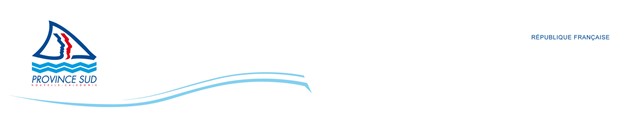 Le budget sera attribué aux établissements en fonction de la durée du séjour. La direction de l’Environnement prendra votre attache pour l’organisation de votre séjour. 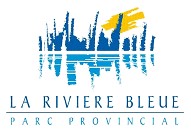 FORMULAIRE D’INSCRIPTION AU DISPOSITIF DE CLASSE VERTE DE LA PROVINCE SUDANNEE SCOLAIRE 2020Etablissement : Commune : Professeur(s) pilote(s) :  Classe(s) concernée(s) : Période souhaitée du séjour (en période scolaire) : FORMULAIRE D’INSCRIPTION – Classe VerteContacts des enseignants et disciplines concernés par le projet : ………………………………………………………………………………………………………………………………………………………………………………………………………………………………………………………………………………………………………………………………………………………………………………………………………………………………………………Nombre de classes pouvant être impliquées dans le projet/ ou élèves faisant partie de la classe à projet : Merci de bien vouloir joindre la liste des élèves à ce dossier. Référent(s) /partenaire(s) Précisez en quelques lignes les objectifs de votre projet et les enjeux pré-identifiés ? ………………………………………………………………………………………………………………………………………………………………………………………………………………………………………………………………………………………………………………………………………………………………………………………………………………………………………………………………………………………………………………………………………………………………………………………………………………………………………………………………………………………………………………………………………………………………………………………………………………………………………………………………………………………………………………………………………………………………………………………………………………………………………………L’établissement s’inscrit-il déjà dans d’autres démarches d’éducation au développement durable ? Oui    Non Si oui, depuis combien de temps ? …………………………………………………………………………………………Autres remarques facultatives sur le projet………………………………………………………………………………………………………………………………………………………………………………………………………………………………………………………………………………………………………………………………………………………………………………………………………………………………………………